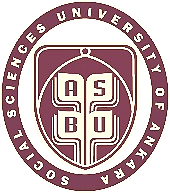 JOURNAL OF AREA STUDIES AUTHOR INFORMATION FORM
Article TitleReceived DateTitleName-SurnameORCIDInstitution (name of the university, faculty / institute, department / public or private institution name)Address (city and country)E-mail